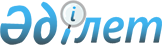 О внесении изменении в решение № 101 Хромтауского районного маслихата "Об установлении размеров ставок фиксированного налога на единицу налогообложения в месяц" от 29 января 2009 года
					
			Утративший силу
			
			
		
					Решение маслихата Хромтауского района Актюбинской области от 26 июля 2010 года № 195. Зарегистрировано Управлением юстиции Хромтауского района Актюбинской области 23 августа 2010 года № 3-12-124. Утратило силу решением маслихата Хромтауского района Актюбинской области от 2 марта 2018 года № 189
      Сноска. Утратило силу решением маслихата Хромтауского района Актюбинской области от 02.03.2018 № 189 (вводится в действие со дня его первого официального опубликования).
      В целях реализации статьи 422 Кодекса Республики Казахстан от 10 декабря 2008 года "О налогах и других обязательных платежах в бюджет" (Налоговый Кодекс), руководствуясь статьей 6 Закона Республики Казахстан от 23 января 2001 года "О местном государственном управлении и самоуправлении в Республике Казахстан" районный маслихат РЕШИЛ:
      Сноска. Преамбула решения с изменениями, внесенными решением маслихата Хромтауского района Актюбинской области от 07.02.2012 № 14 (вводится в действие по истечении 10 календарных дней после дня его первого официального опубликования).


      1. Внести в решение № 101 Хромтауского районного маслихата от 29 января 2009 года "Об установлении размеров ставок фиксированного налога на единицу налогообложения в месяц" (зарегистрировано в Реестре государственной регистрации нормативных правовых актов за № 3-12-80, опубликовано 12 февраля 2009 года в № 7 районной газеты "Хромтау") следующие изменения:
      в приложении № 1 к решению в первой строке размер налоговой ставки за игровой автомат без выигрыша, предназначенный для проведения игры с одним игроком, заменить с 12-ти месячного расчетного показателя на 1 месячный расчетный показатель;
      во второй строке размер налоговой ставки за игровой автомат без выигрыша, предназначенный для проведения игры с участием более одного игрока, с 18-ти месячного расчетного показателя на 1 месячный расчетный показатель.
      2. Настоящее решение вступает в силу со дня государственной регистрации и вводится в действие по истечении десяти календарных дней после дня его официального опубликования.
					© 2012. РГП на ПХВ «Институт законодательства и правовой информации Республики Казахстан» Министерства юстиции Республики Казахстан
				
Председатель сессии
Секретарь
районного маслихата
районного маслихата
К.Абиев
Д.Мулдашев